Vzorce pre výpočet súradníc centrálneho ťažiska tela v jednej rovinePre potreby rovinnej analýzy, výpočet súradníc celkového ťažiska sústavy je možné realizovať na základe rovníc uvedených nižšie.x, y 		-   predstavujú súradnice x, y celkového ťažiska tela. mi           	-   vyjadrujú hmotnosti jednotlivých segmentov. xi ,  yi	-  predstavujú súradnice ťažísk čiastkových segmentov na príslušných osiach. 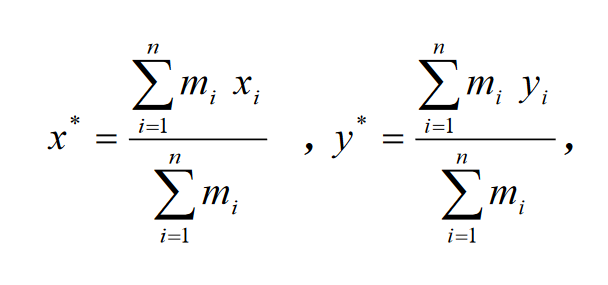 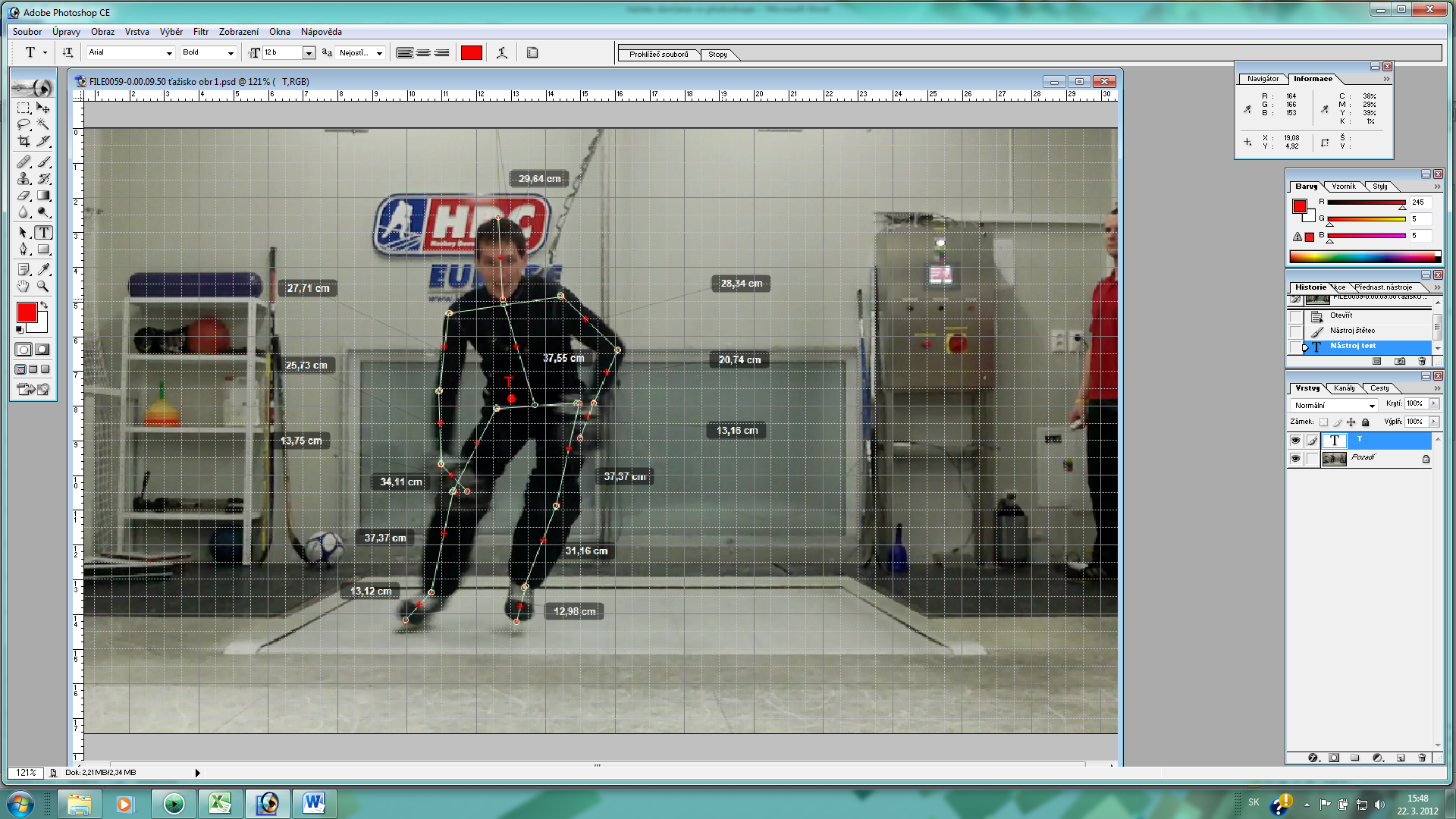 